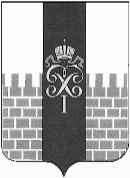 МЕСТНАЯ АДМИНИСТРАЦИЯМУНИЦИПАЛЬНОГО ОБРАЗОВАНИЯ ГОРОД ПЕТЕРГОФ__________________________________________________________________ПОСТАНОВЛЕНИЕ от «__» _____ 2019 г.	№ ___Об утверждении ведомственной целевой программы «Содействие в установленном порядке исполнительным органам государственной власти Санкт-Петербурга в сборе и обмене информацией в области защиты населения и территорий от чрезвычайных ситуаций, а также содействие в информировании населения об угрозе возникновения или о возникновении чрезвычайной ситуации» на 2020 годВ соответствии с Бюджетным  кодексом  РФ, Положением о бюджетном процессе в муниципальном образовании город Петергоф, Постановлением местной администрации МО город Петергоф от 26.09.2013 № 150 «Об утверждении  Положения о Порядке разработки, реализации и оценки эффективности  муниципальных программ и о Порядке разработки и реализации ведомственных целевых программ и планов по непрограммным расходам местного бюджета МО город Петергоф», местная администрация муниципального образования город Петергоф   	ПОСТАНОВЛЯЕТ:           1.Утвердить ведомственную целевую программу «Содействие в установленном порядке исполнительным органам государственной власти Санкт-Петербурга в сборе и обмене информацией в области защиты населения и территорий от чрезвычайных ситуаций, а также содействие в информировании населения об угрозе возникновения или о возникновении чрезвычайной ситуации» на 2020 год согласно Приложению   к настоящему Постановлению.                2. Настоящее Постановление  вступает в силу с даты  официального опубликования.             3. Контроль за исполнением настоящего Постановления оставляю за собой. И.о.главы местной администрации            муниципального образования город Петергоф                                                                               Т.С. ЕгороваВедомственная целевая программа                                                                                         «Содействие в установленном порядке исполнительным органам государственной власти Санкт-Петербурга в сборе и обмене информацией в области защиты населения и территорий от чрезвычайных ситуаций, а также содействие в информировании населения об угрозе возникновения или овозникновении чрезвычайной ситуации» на 2020 год                                                          1. Наименование вопроса местного значения:«Содействие в установленном порядке исполнительным органам государственной власти Санкт-Петербурга в сборе и обмене информацией в области защиты населения и территорий от чрезвычайных ситуаций, а также содействие в информировании населения об угрозе возникновения или о возникновении чрезвычайной ситуации»2. Цели и задачи программы:                                                                                                             - содействие по предупреждению возникновения и развития чрезвычайных ситуаций;                        - повышение готовности и способности населения  к действиям в чрезвычайных ситуациях;                                                                                                                                                  - взаимодействие с исполнительными органами государственной  власти Санкт-Петербурга  территориальными органами МЧС в сфере информированности населения  об угрозе возникновения или о возникновении чрезвычайной ситуации.                                                     3. Заказчик программы (ответственный исполнитель):                                                                                          Местная администрация муниципального образования город Петергоф (административно-хозяйственный отдел)4.  Ожидаемые конечные результаты реализации ведомственной целевой программы:-  обеспечение функционирования  объектовой системы оповещения (ОСО) – 12 услуг- ежемесячные проверки готовности оборудования системы оповещения объекта-  обеспечение технических условий информирования населения об угрозе или возникновении ЧС - 12 услуг- Информирование населения об угрозе или возникновении ЧС посредством размещения информации в официальном периодическом издании МО г. Петергоф газете «Муниципальная перспектива» и на официальном сайте муниципального образования город Петергоф в сети ИНТЕРНЕТ: www.mo-petergof.spb.ru, в группе https://vk.com/public124512539- не менее 12 публикаций5. Сроки реализации ведомственной целевой программы:                                                                                  I - IV квартал 2020 года  5. Перечень мероприятий ведомственной целевой программы, ожидаемые конечные результаты реализации и необходимый объем финансирования  Приложение к постановлению местной администрациимуниципального образования г. Петергофот  _______2019 г.  № ____ Утверждаю И.о. главы местной администрации МО г. Петергоф                                               _______________Т.С. Егорова«» ____________ 201__г.  № п/пНаименование мероприятияОжидаемые конечные результатыОжидаемые конечные результатыСрок исполне-ниямероприя-тияОбъем финанси-рования,Примечание№ п/пНаименование мероприятияединица измере-ниякол-воСрок исполне-ниямероприя-тиятыс. руб.1.Обеспечение  функционирования  объектовой системы оповещения (ОСО)  на объекте по адресу: г. Петергоф, ул. Самсониевская, д.3услуги12 1-4 квартал52,2Приложение №12. Обеспечение технических условий информирования населения об угрозе или возникновении ЧС посредством круглосуточной доставки речевых и управляющих сигналов Региональной автоматизированной системы оповещения Санкт-Петербурга по адресу: Петергоф, ул. Самсониевская, д.3услуги12  1-4 квартал7,5Приложение №23.Информирование населения об угрозе или возникновении ЧС посредством размещения информации в официальном периодическом издании МО г. Петергоф газете «Муниципальная перспектива» и на официальном сайте муниципального образования город Петергоф в сети ИНТЕРНЕТ: www.mo-petergof.spb.ru, в группе https://vk.com/public124512539публикации121-4 кварталБез финан-сированияИтого:59,7